JUDGES  7:1-15“History’s Most Unusual Challenge”Introduction-	How God challenges us to meet the most difficult battles of life:BE  HUMBLE – vv. 1-2		James 4:6; 1 Pet. 5:6BE  FEARLESS – v. 3	Deut. 20:1-4; Deut. 20:8BE  FOCUSED – vv. 4-8		Heb. 12:1-3BE  TRUSTING – vv. 9-15Conclusion-  The key to every battle you face is listening to God and trusting what He saysHi Derek,Here is my sermon outline for this Sunday's online service.  I have composed it in the fashion I was accustomed to, with the missing words on the printed outline highlighted in blue and the verses I want projected highlighted in red.  If you are doing things differently now, please feel free to adjust as necessary (except for the content of the message ).  If you need an idea for a title slide picture, I would suggest pictures of these three political leaders on the same slide- Abraham Lincoln, Franklin Delano Roosevelt and Winston Churchill.  I will quote from all three early in the introduction.  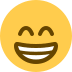 Please let me know if you have any questions.John